A laboratory scale IoT-based measuring of the solar photovoltaic parametersArsyad Cahya Subrata, Tole Sutikno, Sunardi Sunardi, Anggit Pamungkas, Watra Arsadiando, Ahmad Raditya Cahya BaswaraInternational Journal of Reconfigurable and Embedded Systems, ISSN 2089-4864Vol 11, No 2 July 2022, pp. 135-145http://doi.org/10.11591/ijres.v11.i2.pp135-145Bukti Korespondensi EmailArtikel dikirim pada 2 Maret 2022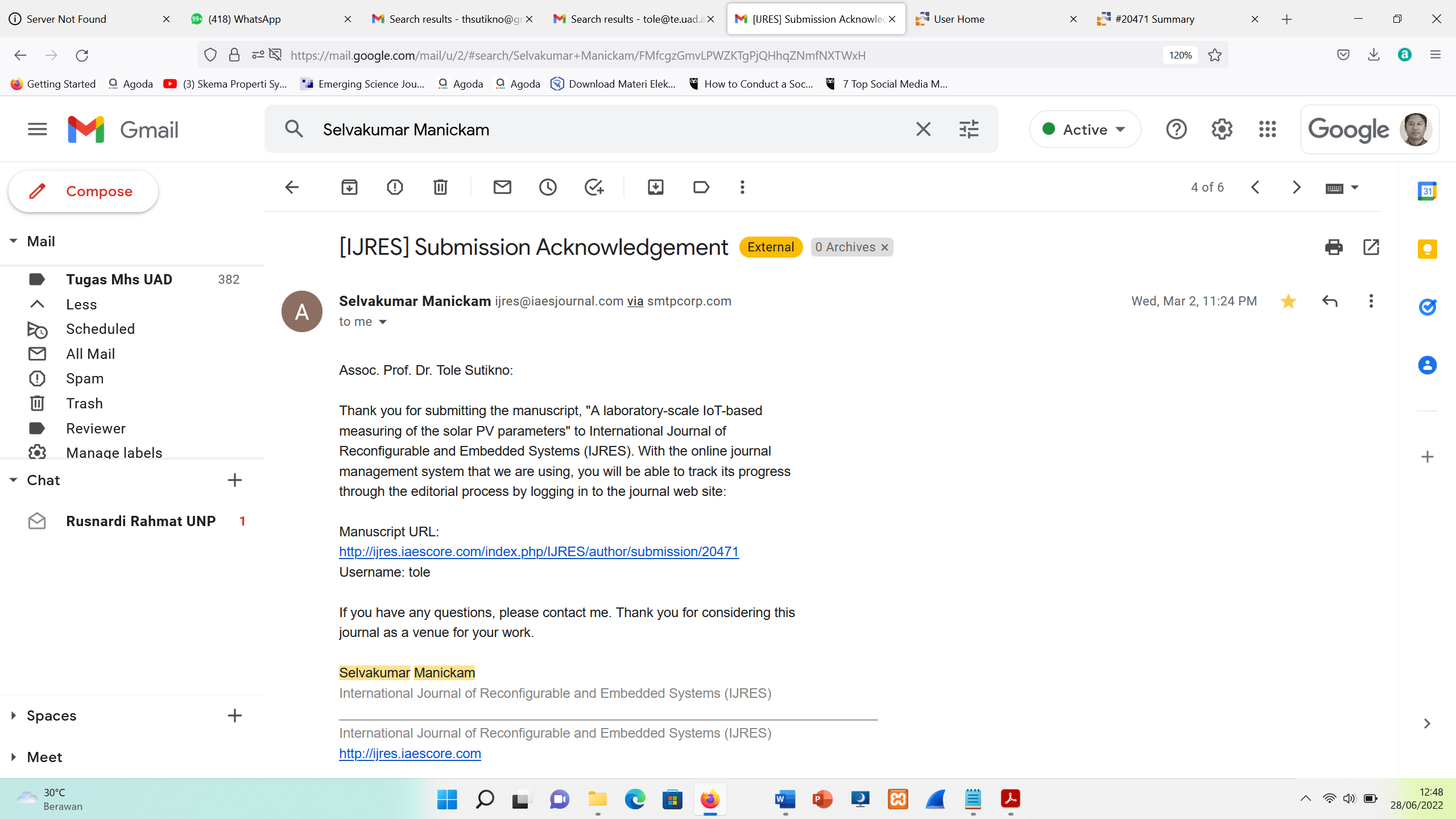 Keputusan pertama utk revisi pada 4 April 2022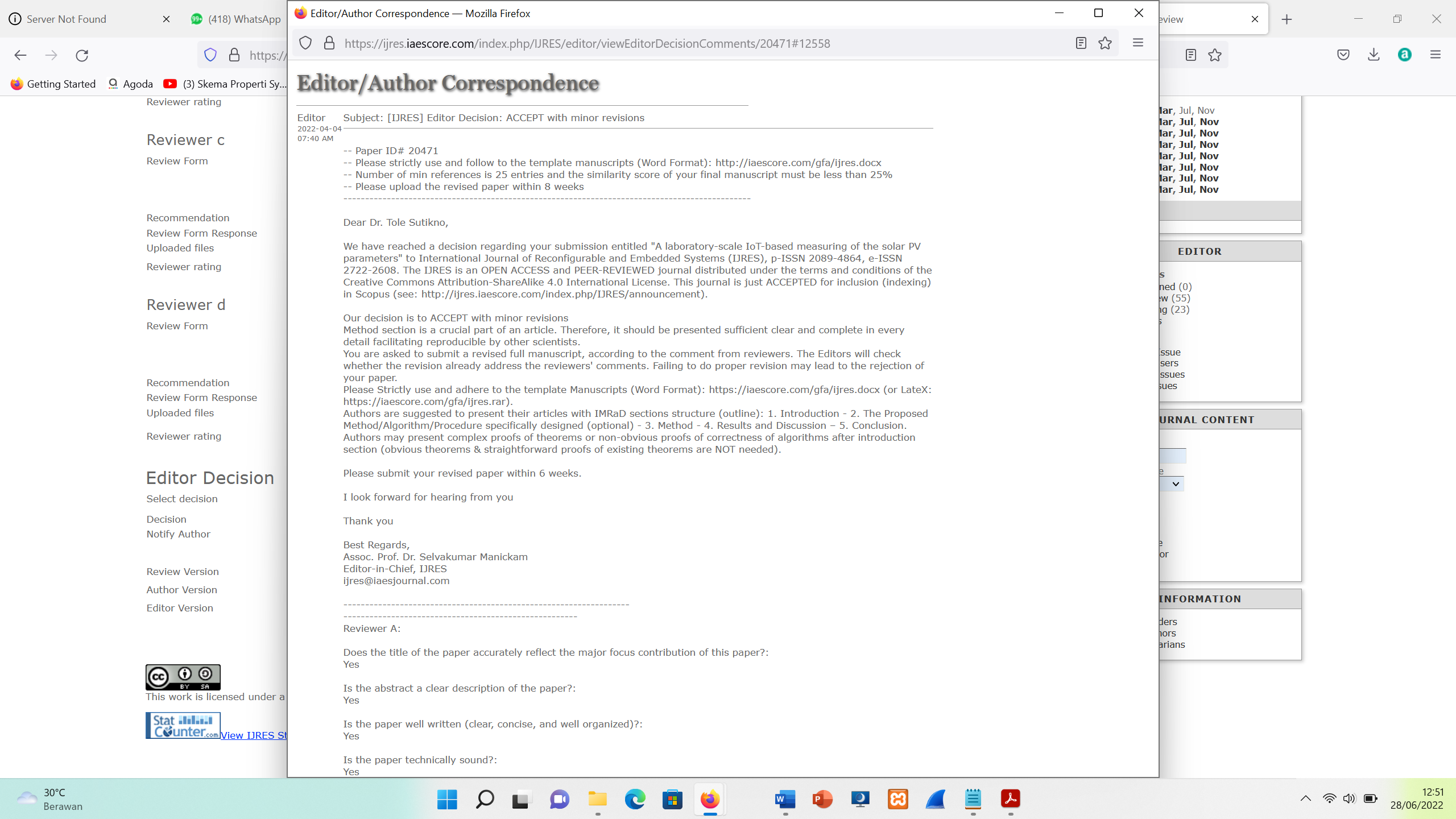 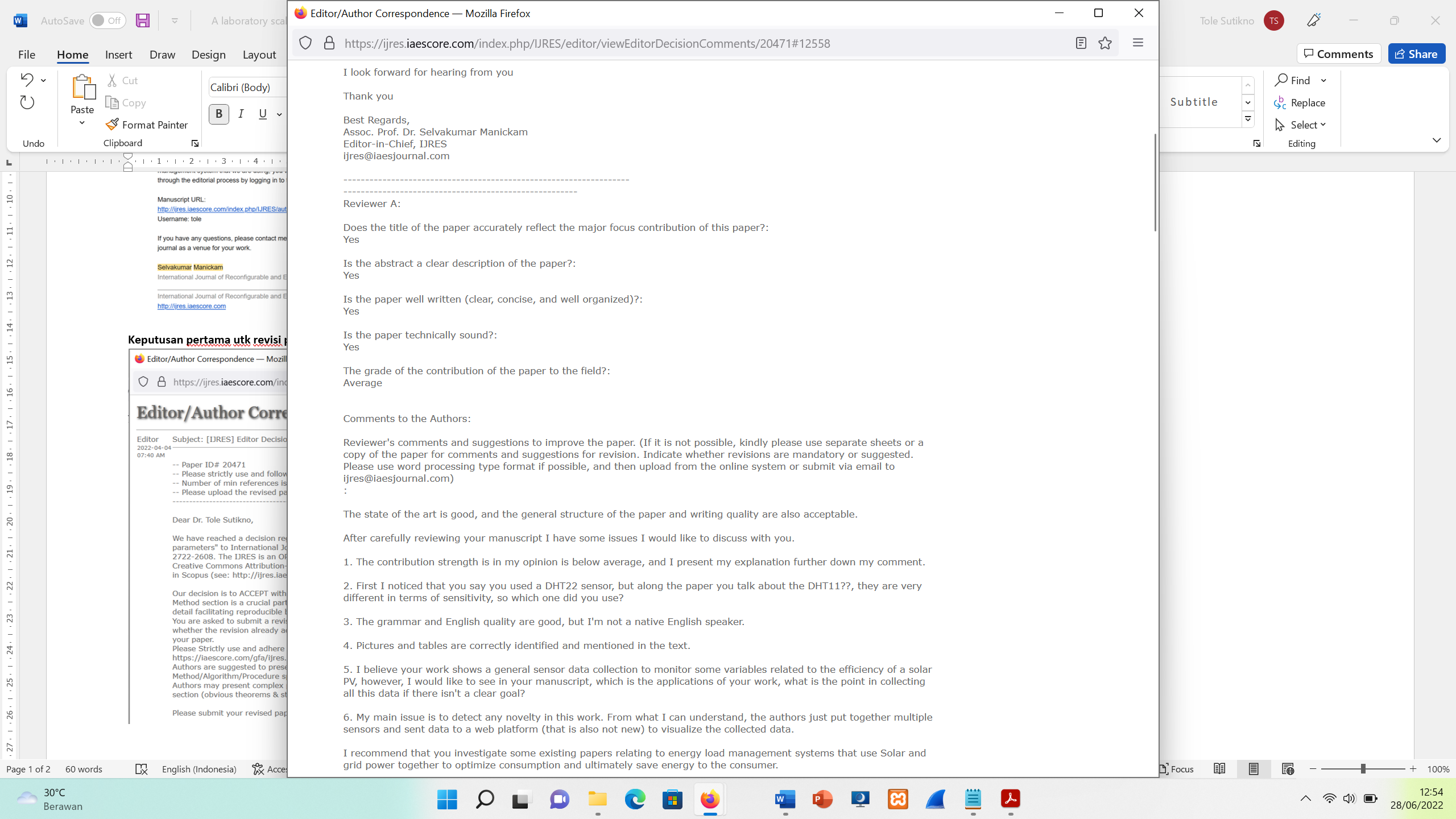 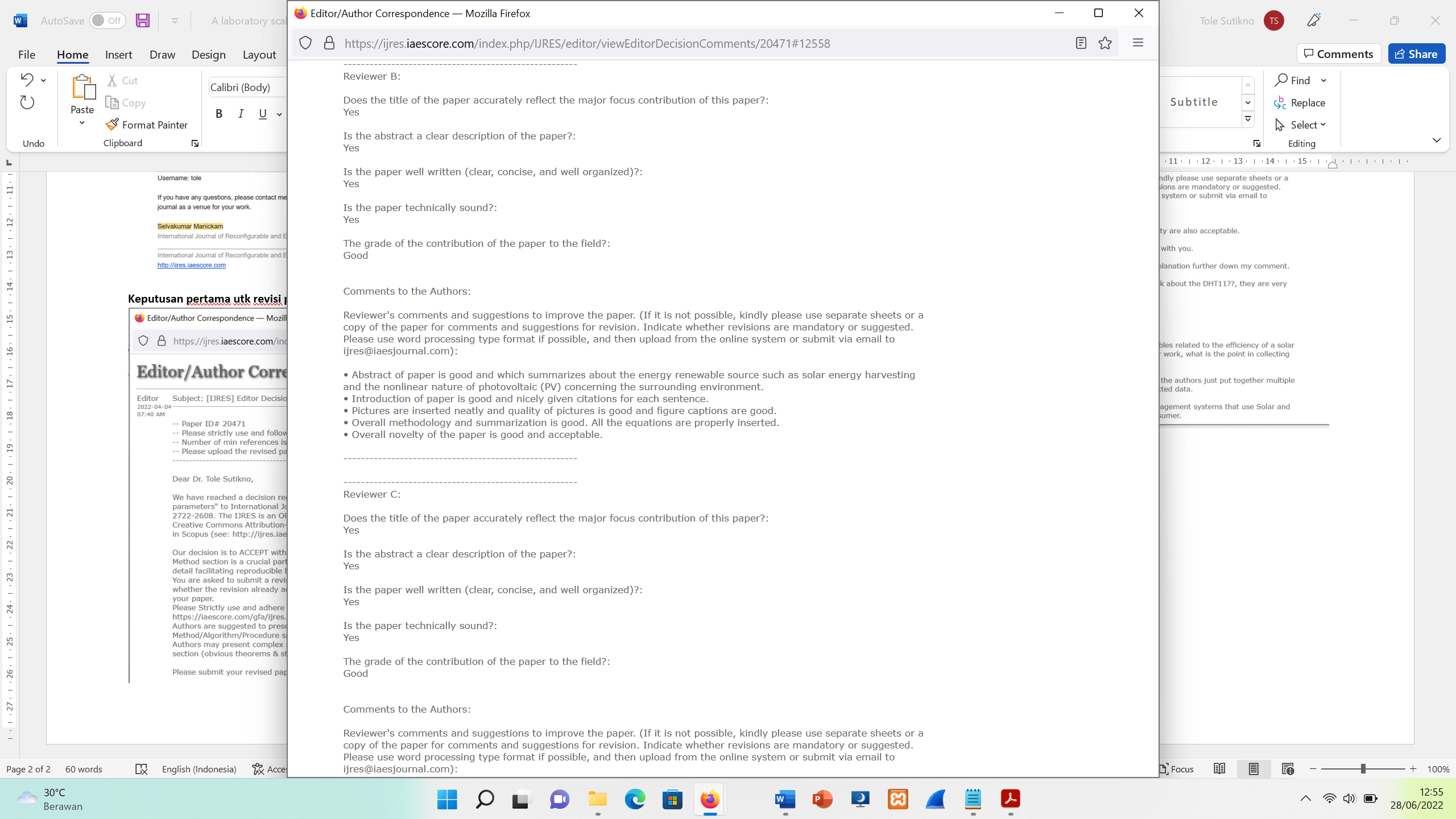 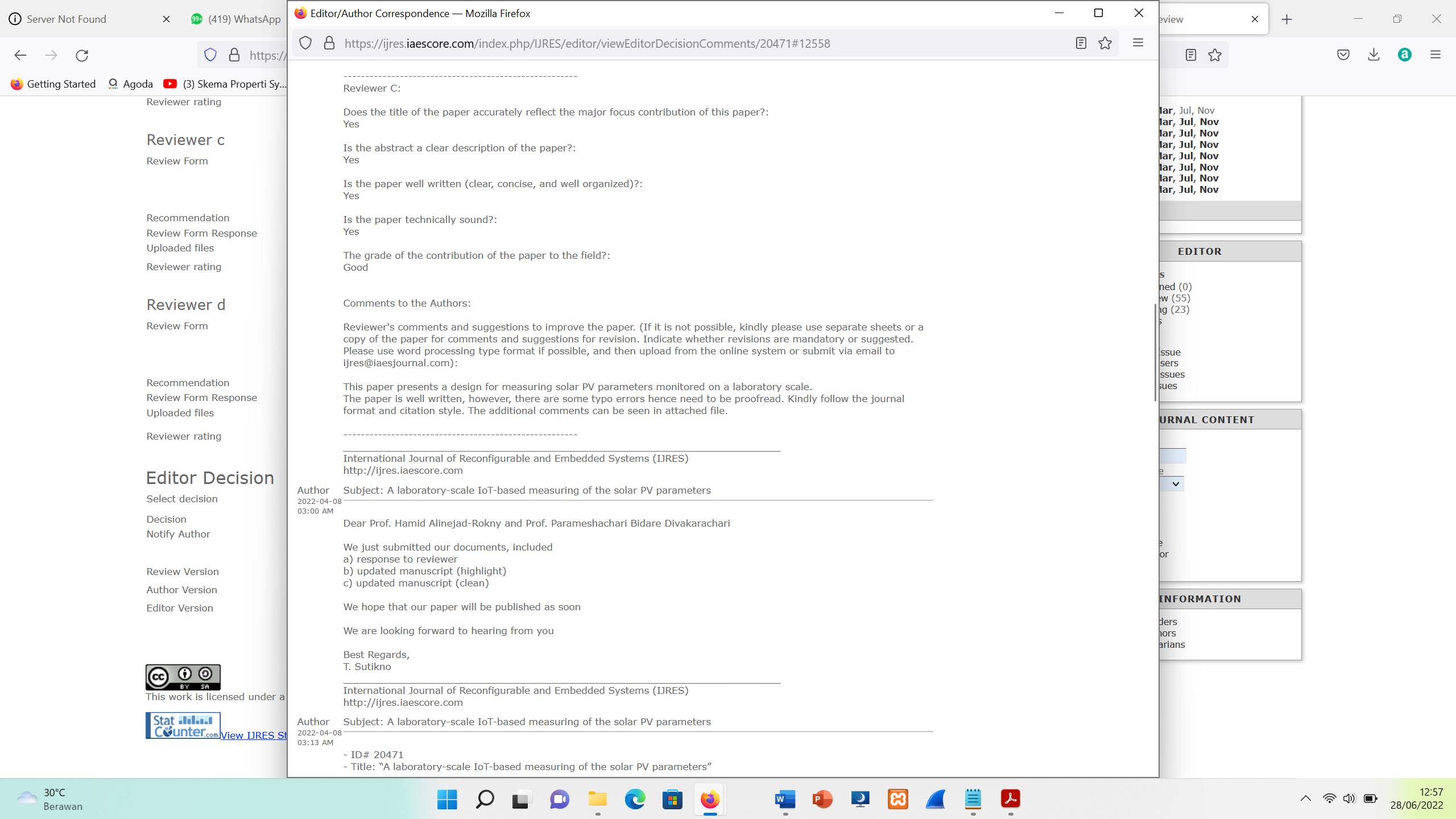 Kirim revisi: 8 April 2022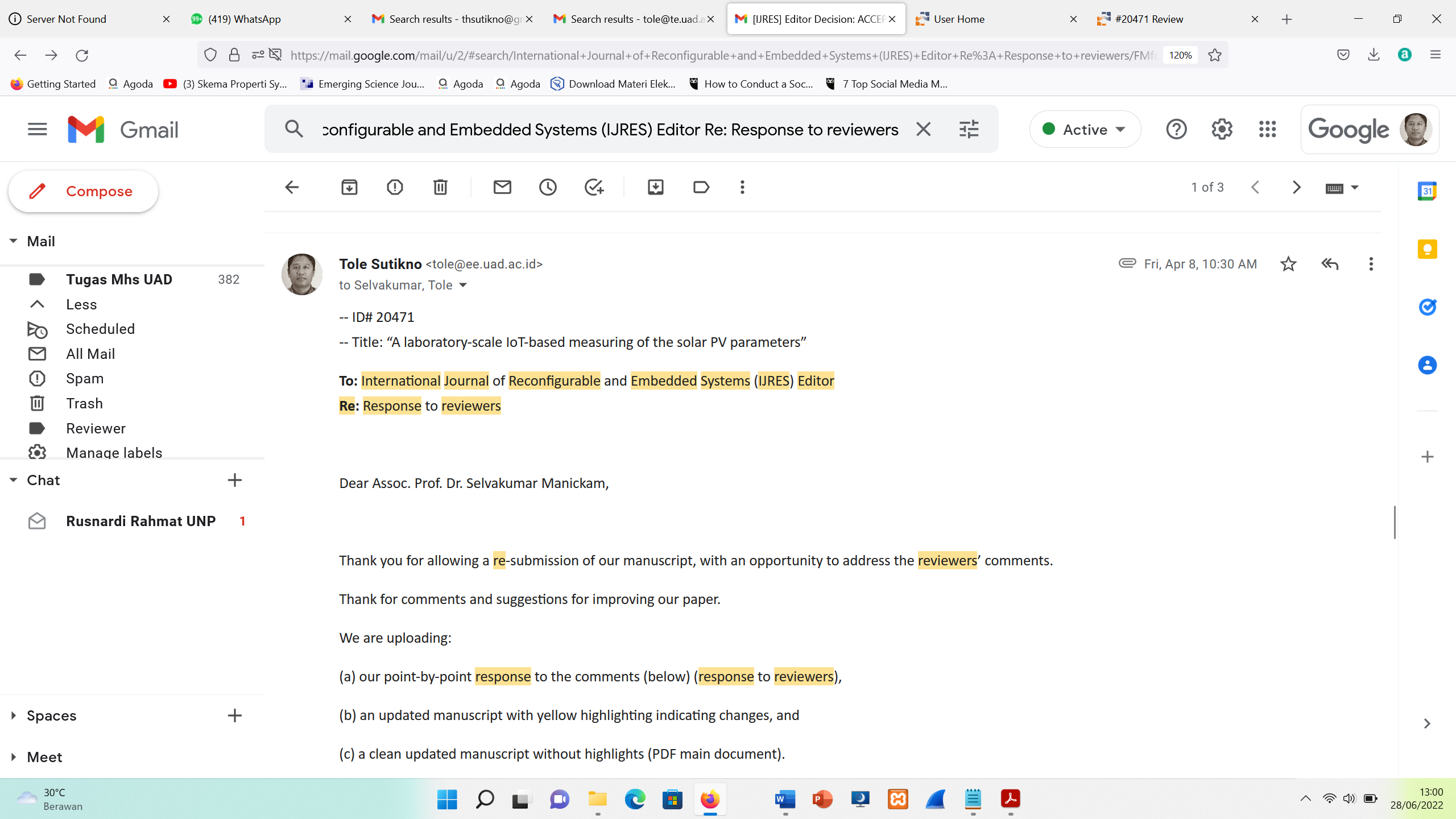 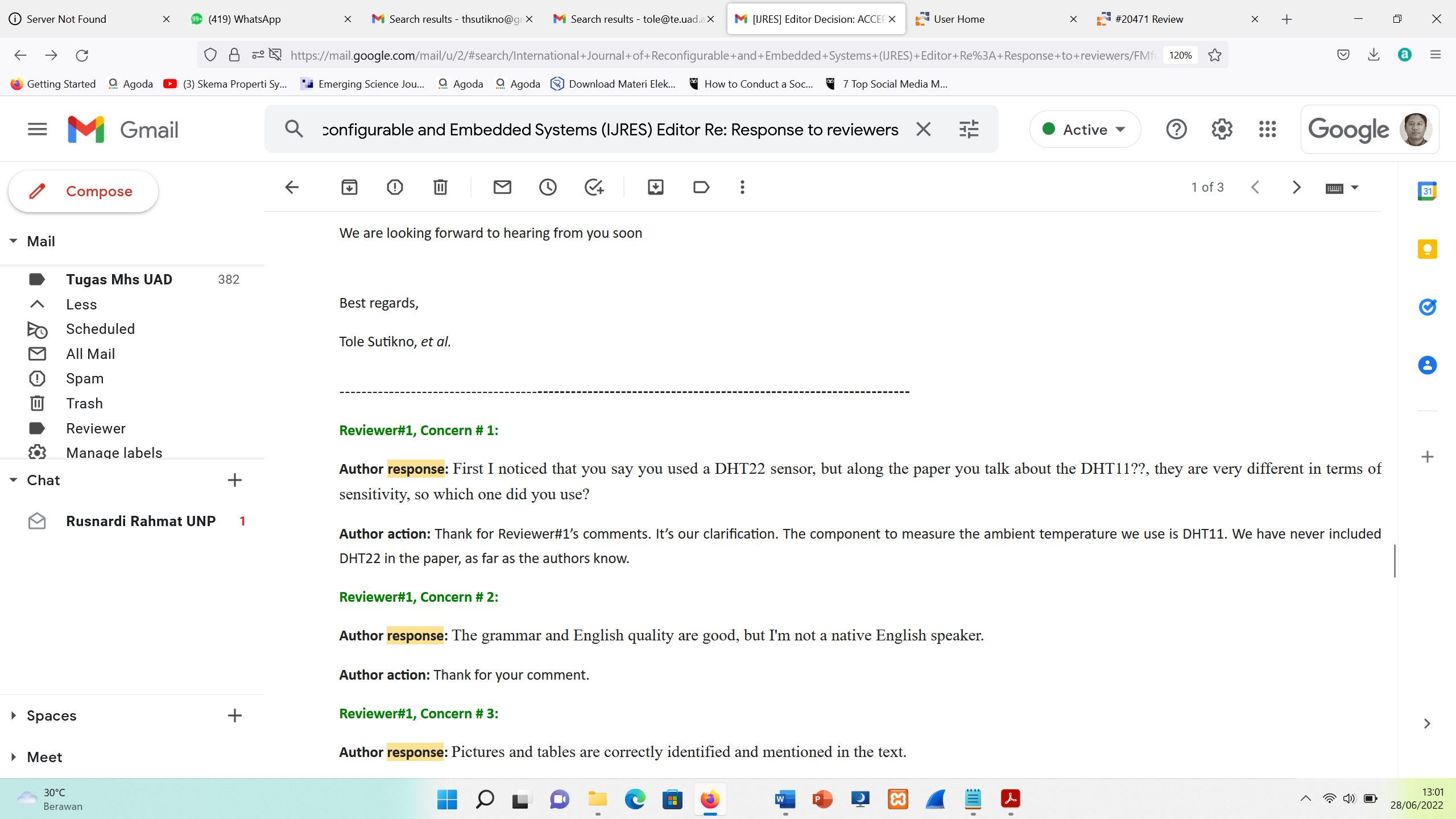 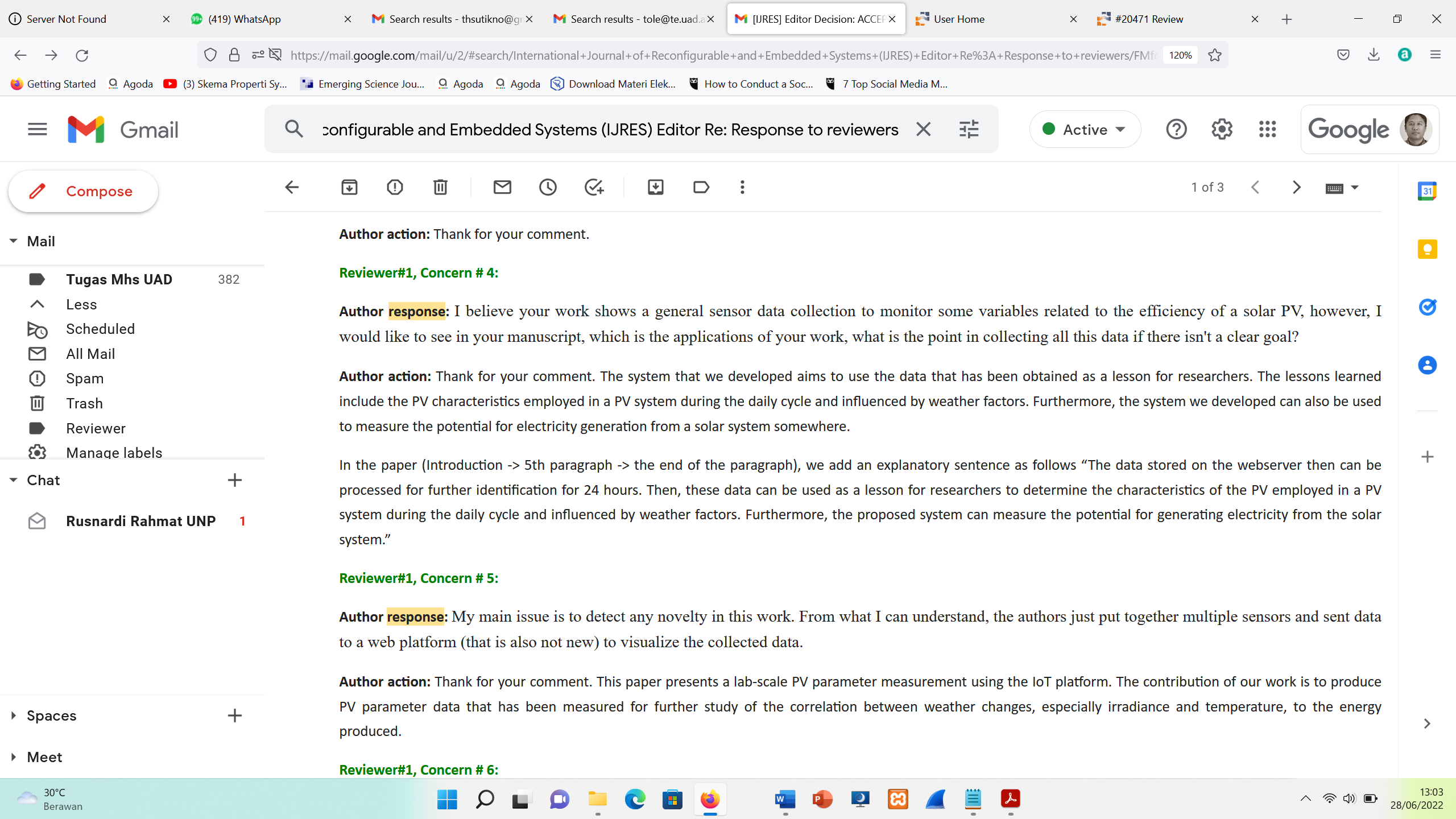 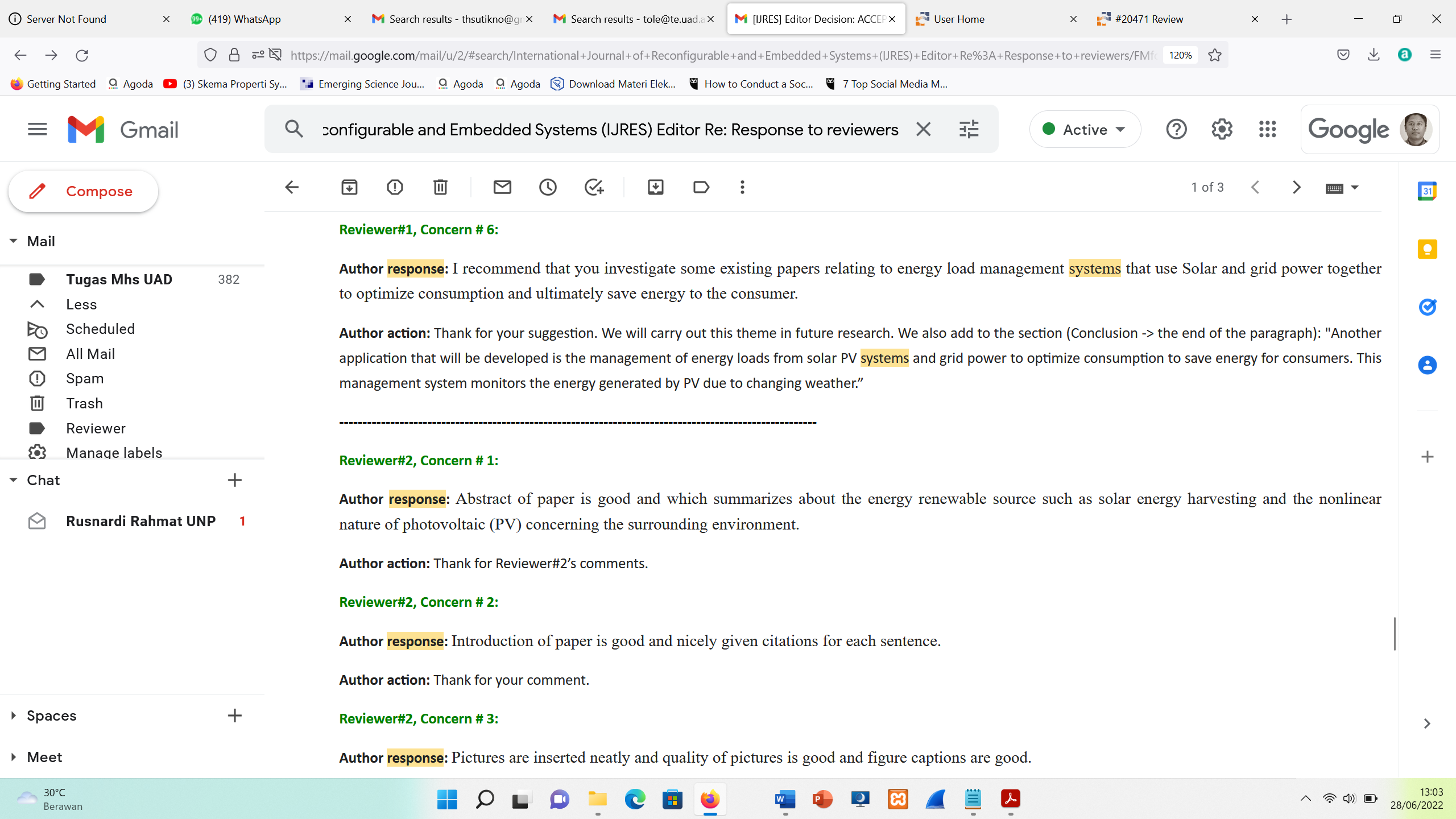 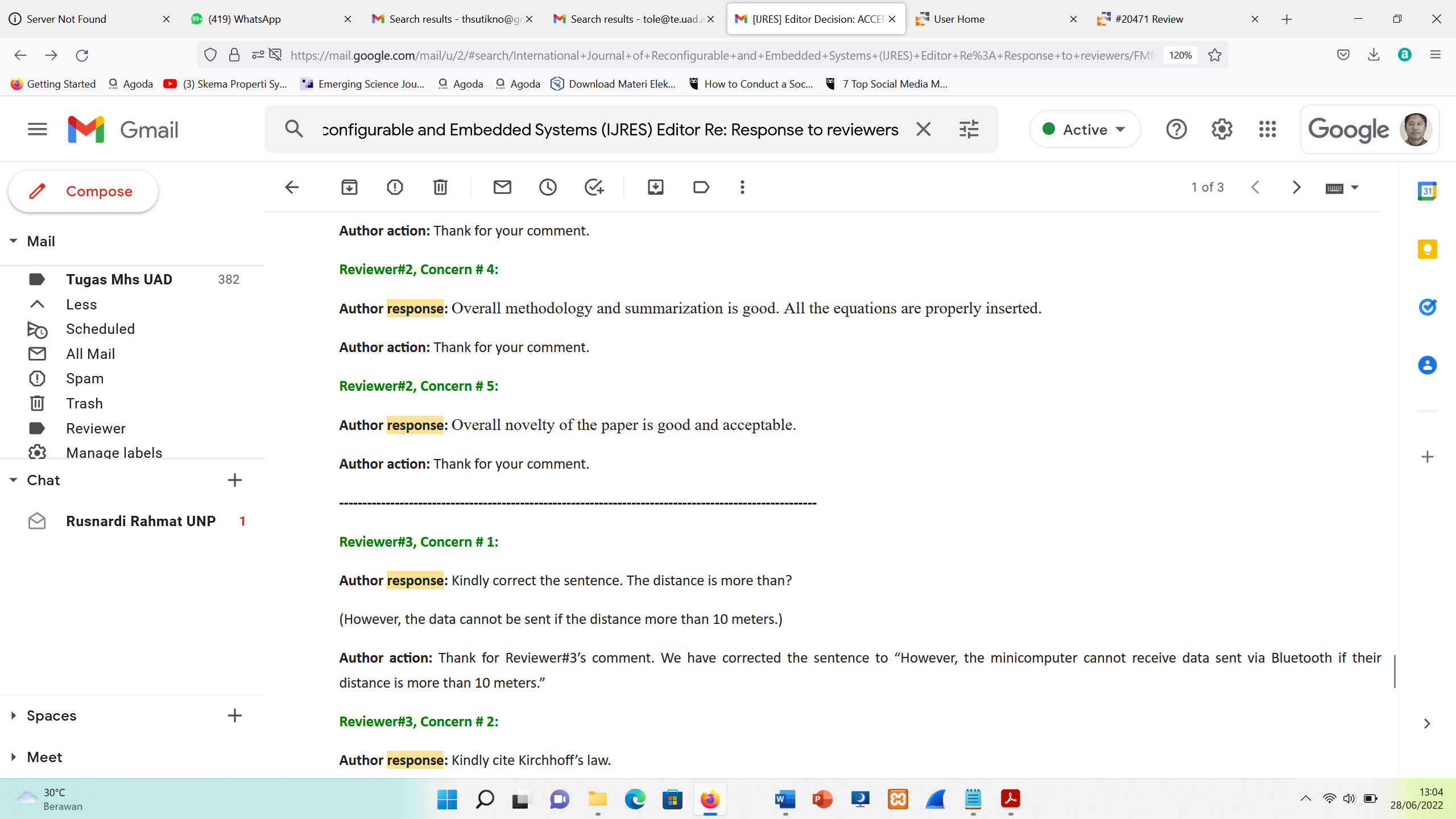 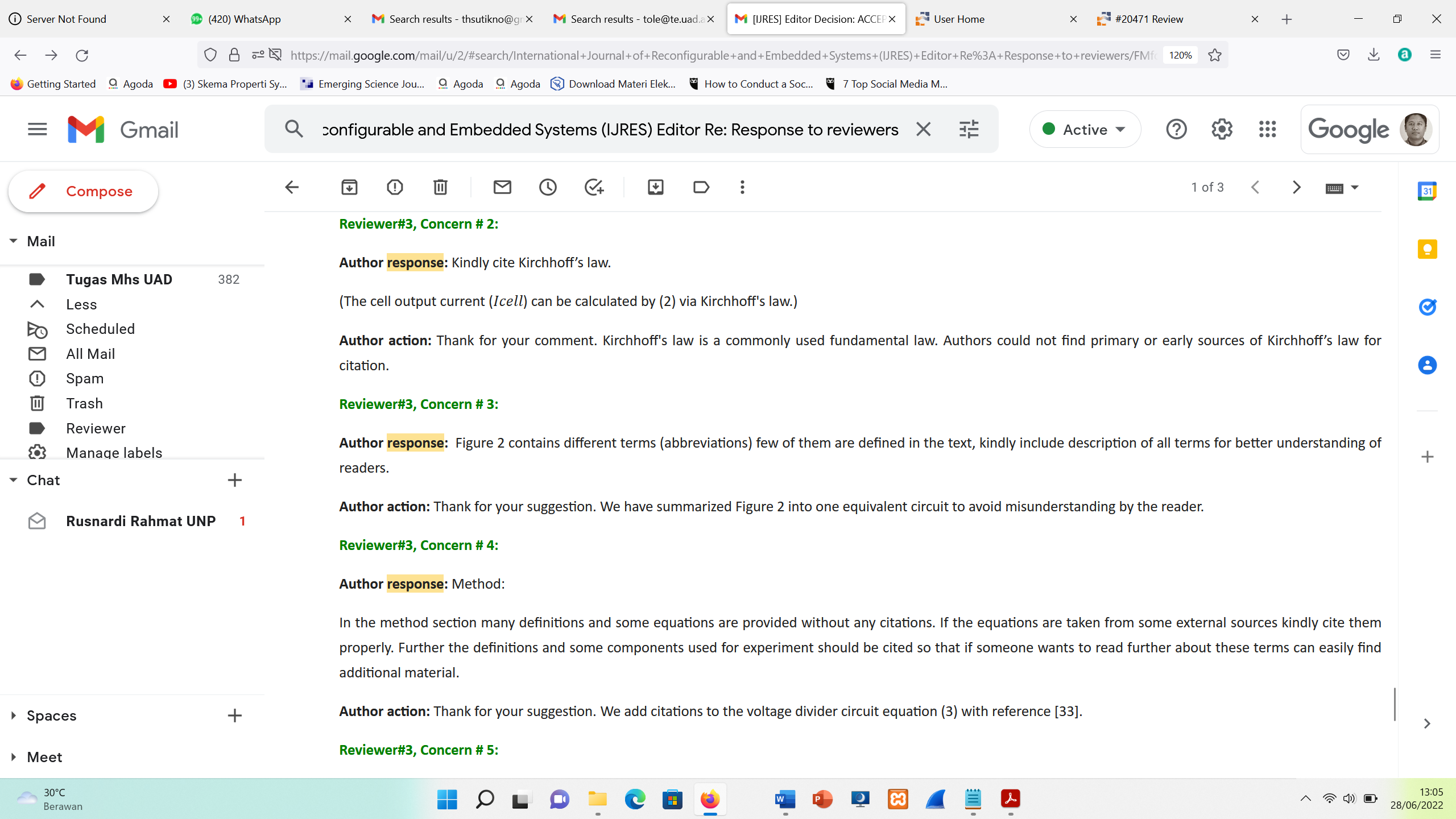 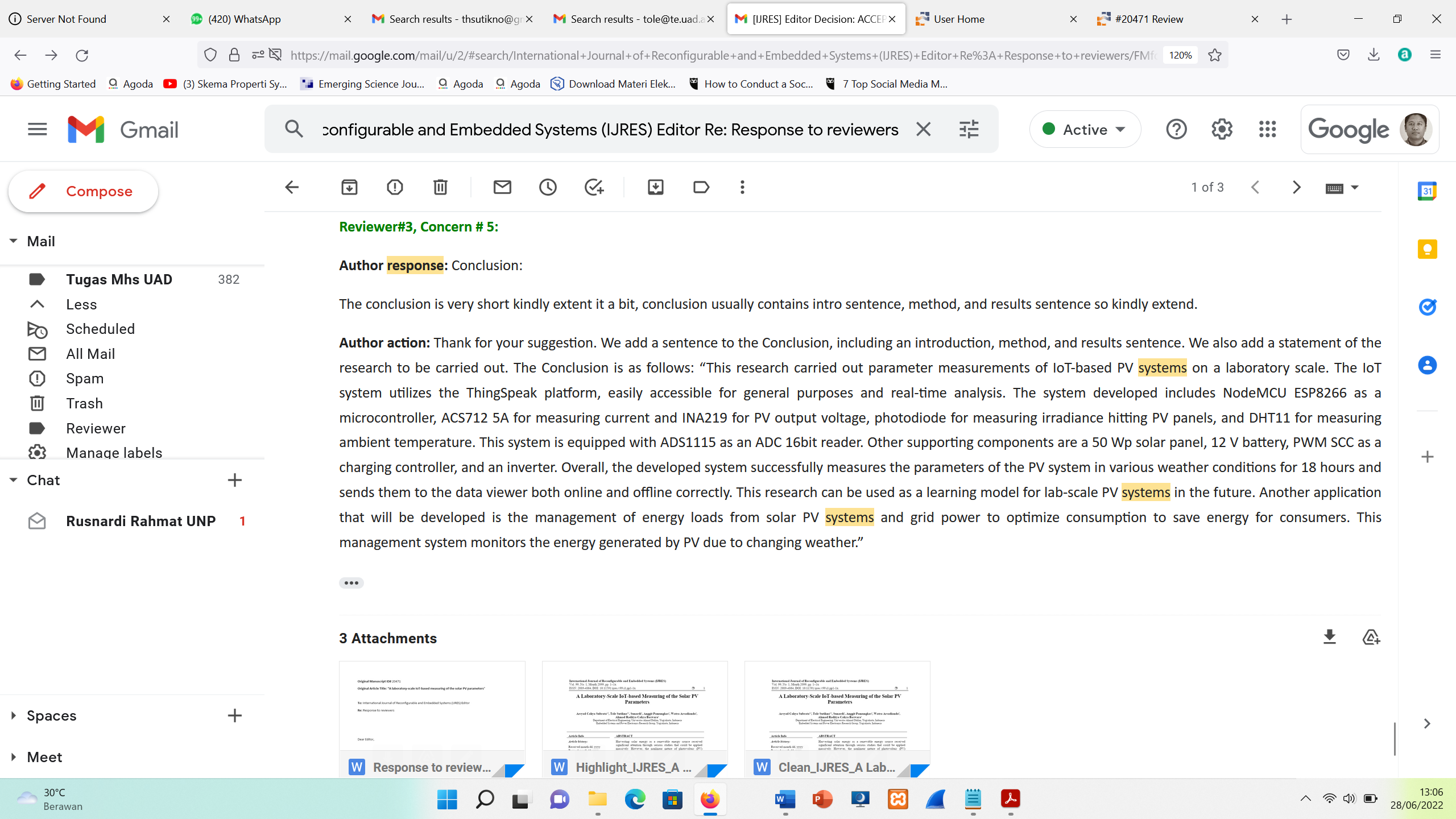 Keputusan ACCEPTED dan permintaan menyiapkan final paper: 8 April 2022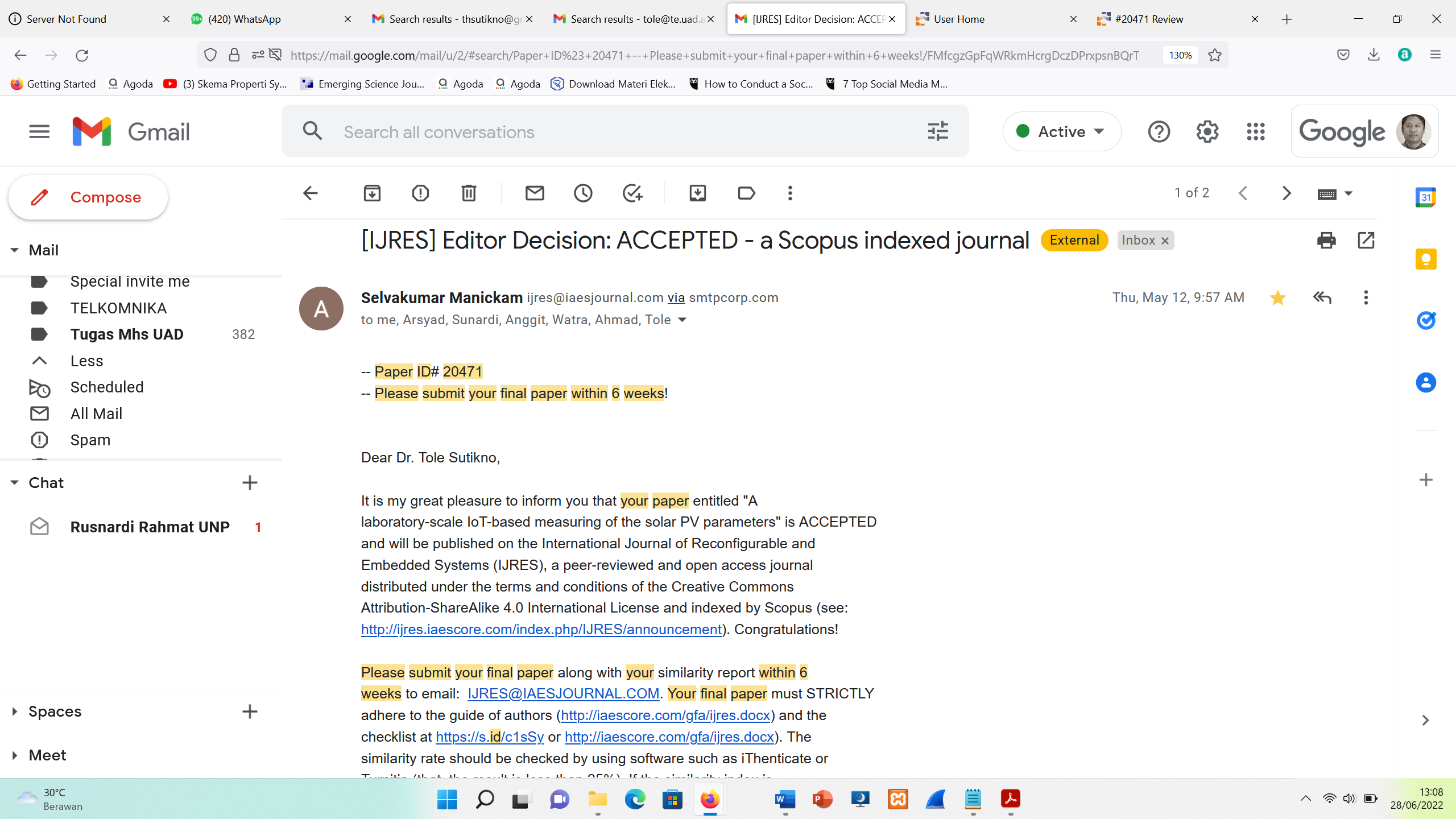 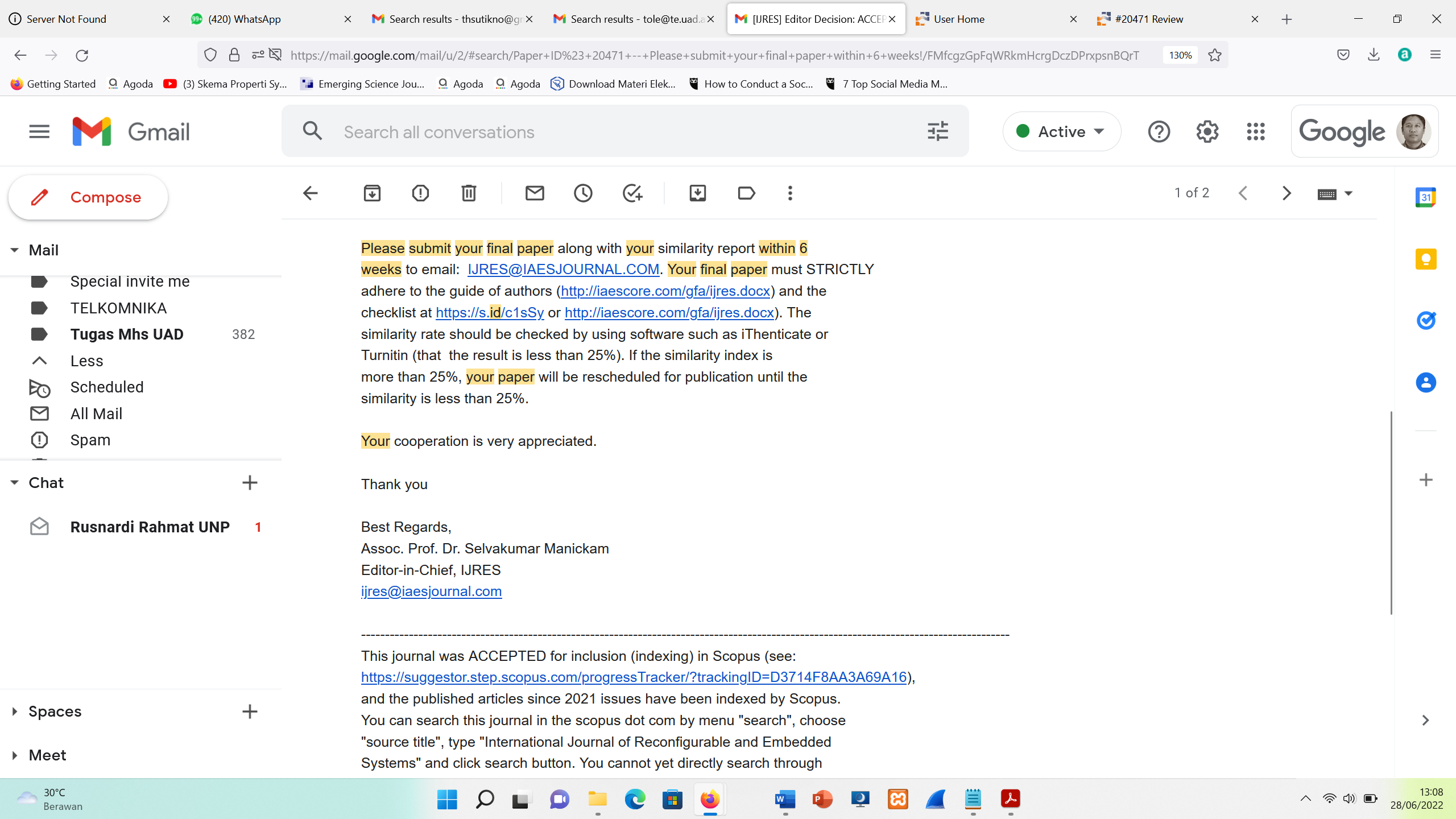 